GUIDA ALLA COMPILAZIONE DELLA SCHEDA PROGETTOPER LA RICHIESTA DI AUSILI DIDATTICI, SUSSIDI DIDATTICI E TECNOLOGIE ASSISTIVE PER LA DIDATTICA INCLUSIVALa scheda progetto per la presentazione di richieste ai sensi del Decreto Dipartimentale AOODPIT del 01/06/2021 n.743 per l’a.s. 2021/2022, ripropone – salvo differenze minori – quella già utilizzata per l’a.s. 2019/2020 messa a punto dal Comitato tecnico scientifico MI/ GLIC, INDIRE e rappresentanti dei CTS.La scheda è stata disegnata per supportare l’insegnante/referente del progetto, per guidarlo nella redazione consapevole del progetto di inclusione in una dimensione globale, e con il fine di favorire l’appropriatezza delle richieste e consentire ai CC.TT.SS la possibilità di procedere con forniture altrettanto appropriate.L’approccio è ispirato ai valori di ICF e prevede quindi una descrizione documentata del bisogno dell’alunno edel contesto in cui si colloca il bene oggetto della richiesta; si richiede altresì di esplicitare un progetto prospettico sull’alunno descrivendo sia le finalità generali che i risultati attesi in un tempo determinato.Tali caratteristiche sono in gran parte desumibili dal PEI redatto per l’alunno.Attraverso il Portale “Anagrafe Strumenti e ausili didattici per la disabilità” (https://ausilididattici.indire.it) è data la possibilità a tutti gi istituti scolastici principali statali e paritari di ogni ordine e grado di presentare – ben argomentandoli – progetti di inclusione scolastica a favore di studenti con disabilità certificata; i progetti saranno poi sottoposti alla valutazione di Commissioni istituite dagli UU.SS.RR. e si verranno in tal modo a creare delle graduatorie provinciali in base alle quali .CC.TT.SS. procederanno all’acquisizione dei beni e servizi richiesti.A fianco del Portale, viene proposto anche un servizio di supporto per la redazione delle schede a cura di esperti di settore, in grado di fornire informazioni e consulenze finalizzate all’individuazione degli ausili e/o sussidi oggetto di richiesta.È consentita, nell’ambito del progetto relativo al singolo alunno, la possibilità di richiedere:Ausili didattici (quota 70%);Sussidi didattici (quota 70%);Adattamento di dispositivi esistenti di proprietà o in comodato d’uso (quota 70%);Servizi di supporto e di accompagnamento (quota 30%).Tali opportunità non sono mutualmente esclusive. Resta inteso che la richiesta deve essere a beneficio di un singolo; pertanto le richieste di più elementi andranno opportunamente motivate. Ad es. è possibile l'acquisto di due o più dispositivi di input per favorire l'ottimale accesso al computer (concetto di “sistema”), ma non è possibile richiedere 2 o più PC. Allo stesso modo non è possibile indicare sul Portale 2 componenti caratterizzati dallo stesso Codice ISO 9999.Nell’ottica di una semplificazione di processo, ai fini della compilazione della scheda di progetto viene utilizzata la distinzione tra “tecnologie assistive/ausili tecnici” (codici ISO I Livello 05 e 22) e “sussidi didattici” (codici ISO di I Livello 09, 12, 24, 28 e 30) di seguito riportata:tecnologie assistive/ausili tecnici: “qualsiasi prodotto esterno (dispositivo, apparecchiatura, strumento, software ecc.), di produzione specializzata o di comune commercio, il cui scopo primario è quello di mantenere o migliorare il funzionamento e l’indipendenza della persona e in tal modo favorire il suo benessere” (Assistive Health Product: definizione di OMS 2016). Si tratta di dispositivi a diverso livello tecnologico la cui individuazione va condotta in modopersonalizzato e il cui utilizzo è prioritariamente da parte dell’alunno con disabilità. Rientrano in questa categoria anche tutte le tecnologie informatiche ed elettroniche generiche; es.: pc, tablet, fotocamere, ecc…sussidi didattici: si intendono i materiali utilizzati nell’insegnamento per favorire l’apprendimento, la socializzazione, l’autonomia, lo sviluppo di conoscenze, abilità, competenze, e per le attività ludico- educative. Si tratta di materiale dedicato soprattutto all’esercizio e/o alla produzione scolastica. A titolo esemplificativo:o materiale editoriale, cartaceo o digitalelibri facilitatio  giochi e giocattolimateriale facilitato per la scrittura e/o il disegnomateriale di consumosoftware esercitativosoftware compensativo (sintesi vocale, mappe concettuali, ecc …)Agli ausili strettamente didattici è stato aggiunto un set di codici collaterali, es. per il vestiario o per il supporto alla mobilità.Tutti i campi contrassegnati da asterisco nella scheda progetto del Portale sono obbligatori.I campi riportati di seguito concorrono alla valutazione del progetto al fine di determinare le graduatorieSez. 2 L’alunno utilizza già tecnologie assistive o sussidi didattici dedicati;Sez. 2 Motivazioni alla richiesta a confronto con sez. 5 – bene richiesto;Sez. 4 Descrizione della/delle finalità del progetto e dei risultati attesiSez. 5 Sintesi della documentazione della eventuale consulenza rilasciata da esperti (CTS; specialista clinico; centro ausili…)Sez. 5 Dettaglio ausili, sussidi, adattamento, servizio collegato all’acquisto (es. manutenzione) che si intende acquisireLa sez. 6 prevede la possibilità di richiedere interventi di esperti a supporto dell’attuazione del progetto nella fase di utilizzo della soluzione richiesta (supporto formativo e supporto tecnico-operativo), ovvero una volta che l’ausilio/sussidio è stato fornito all’alunno. Tali interventi sono finalizzati al corretto ed efficace utilizzo dell’ausilio/sussidio nel percorso didattico della classe e dell’alunno e sono imputabili sulla quota del 30% del finanziamento.L’utilizzo delle codifiche ISO 9999 da utilizzare nella formulazione di progetti per la richiesta di ausili didattici, sussidi didattici e tecnologie assistive per la didattica inclusiva è obbligatorio; il riferimento normativo è quello UNI EN ISO 9999:2016 che è attualmente il più utilizzato dalla bibliografia di settore. Esiste anche una versione più recente (UNI EN ISO 9999:2017) che non presenta particolare differenze e in qualche caso estende ma non sostituisce la ISO 9999:2016Per un approfondimento e una ricerca facilitata dei Codici ISO 9999 più appropriati, è possibile fare riferimento a numerose fonti informative:Allegato 1 alla presente Guida, dove sono riportati tutti i Codici ISO 9999:2016 previsti nella scheda digitale del Portale “Anagrafe Strumenti e ausili didattici per la disabilità”;Il Portale SIVA (http://portale.siva.it) che contiene anch’esso un sottoinsieme dei codici UNI EN ISO 9999:2016, indirizzando anche verso un possibile elenco di prodotti corrispondenti ai diversi codici; si raccomanda di prestare attenzione all’aggiornamento e all’appropriatezza dei prodotti suggeriti;Il Portale Essediquadro (https://sd2.itd.cnr.it) orientato alla documentazione e all'orientamento sul software didattico e altre risorse digitali in particolare per soluzioni APP mobile/WEB; è organizzato per tematiche (es. social book creator, iLatinista, Bambini allenatori cervello, ecc.) e indica per quella tematica un elenco di possibili prodotti. Anche in questo caso di raccomanda di prestare attenzione all’aggiornamento e all’appropriatezza dei prodotti suggeriti;Il Portale internazionale degli ausili tecnici per l'autonomia EASTIN (http://www.eastin.eu) dove, analogamente ai precedenti, è possibile farsi un'idea delle soluzioni possibili ai vari problemi che una persona con disabilità; il Portale fa riferimento alla codifica ISO 9999:2016 e vale anche in questo caso l’attenzione all’aggiornamento e all’appropriatezza dei prodotti suggeriti;il Portale AgID per quanto riguarda la documentazione dei codici ISO 9999:2017 Livello 22 https://trasparenza.agid.gov.it/moduli/downloadFile.php?file=oggetto_allegati/19356908240O O Allegato+3+-+Prodotti+per+la+classe+22+della+UNI+EU+ISO+9999- 2017+relativa+alla+comunicazione+e+gestione+dellinformazione.pdf;Il Portale Ministero Salute (che fa riferimento a una vecchia versione ISO 9999:1998) al fine di escludere alcune categorie di Codici ISO 9999 (ad es. i codici degli ausili protesici). https://www.salute.gov.it/imgs/C_17_pagineAree_1312_listaFile_itemName_0_file.pdfDeve essere precisato che la codifica ISO è funzionale a verificare l'ammissibilità degli ausili/sussidi ai fini del bando e per consentire rigore descrittivo e utili riletture statistiche; peraltro la sola codifica ISOla quale identifica famiglie di beni - non costituisce descrizione sufficiente all'individuazione puntuale dell'ausilio/sussidio richiesto.Per questo si raccomanda una esaustiva descrizione nell’apposito campo della scheda progetto; si invitaladdove possibile – ad allegare una scheda tecnica dell’ausilio/sussidio in formato pdf direttamente sul Portale.La scheda progetto prevede – nella sez. 7 –l'inserimento della data di approvazione del progetto inclusivo da parte del Consiglio di classe in base alle evidenze presenti nel PEI; è altresì possibile presentare domanda anche in assenza di tale approvazione, ma è indispensabile fornire adeguata motivazione.Infine, tutte le stime di costo devono essere riportate comprensive dell’IVA.Nel seguito si riporta la struttura della scheda progetto, dove sono evidenziati in rosso alcuni commenti ritenuti utili per guidare la sua compilazione.CANDIDATURAPROGETTO ID :	Codice progetto assegnato dal sistemaANAGRAFICA SCUOLA e PROGETTO PROPOSTODati dell’istituzione scolastica	Dati acquisiti automaticamente dall’anagrafica scuolaDenominazione:Via:Comune:	Provincia:CAP:	Tel:	Fax:Codice meccanografico: Codice Fiscale:Indirizzo di posta elettronica:SEZIONE 1 - DATI DEL PROGETTO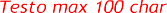 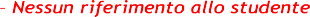 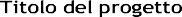 Dirigente scolasticoSintetica descrizione della proposta progettuale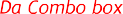 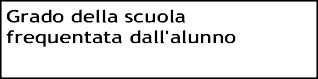 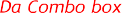 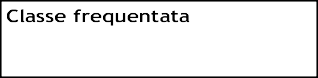 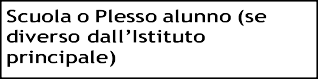 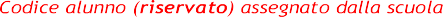 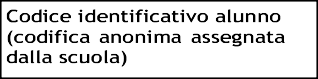 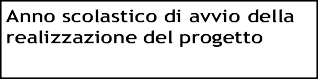 Referente del ProgettoReferente dell’inclusione d’istitutoSEZIONE 2 – ELEMENTI RELATIVI ALL’ALUNNO	SEZIONE 3 – ELEMENTI RELATIVI AL CONTESTOMotivazioni alla richiesta di ausili/sussidiCon il progetto quali capacità dell'alunno si intendono sviluppare ? – selezionare una o più opzioniMotorio Sensoriale Visivo Sensoriale UditivoCognitivo Comunicativo RelazionaleSintesi della Diagnosi funzionaleIndicazione dei codici ICD - International Classification of Diseasesutilizzare una sola delle 2 codifiche con preferenza per i codici ICD10Codici ICD9	Codici ICD10L’alunno utilizza già tecnologie assistive o sussidi didattici dedicati ?NoSi (Descrivere a quale scopo)L’ausilio o sussidio richiesto può essere utilizzato dall’alunno con disabilità per aumentare i livelli di autonomia personale, sociale e scolastica e partecipare attivamente alle attività di classe in ottica inclusivaStrumentazione tecnologica utilizzata nella classe - È possibile indicare una o più opzioniNessuna LIMComputerTablet AltroProblematiche di inclusione nel contesto scolastico (attività e partecipazione - barriere/facilitatori ICF) rilevanti rispetto al presente progettoVi sono problematiche relative alla “postazione di lavoro” dell’alunno per l’utilizzo delle soluzioni assistive o dei sussidi ipotizzati dal progetto? (accessibilità, postura, aspetti visivi o uditivi, illuminazione, alimentazione elettrica, ecc.)7SEZIONE 4 – FINALITA’ DEL PROGETTO	SEZIONE 5 - RICHIESTA DI ACQUISTOFinalità generali da perseguire grazie al progetto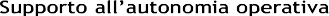 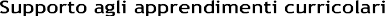 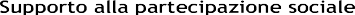 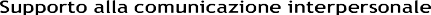 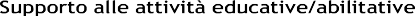 Descrizione della/delle finalità indicateRisultati attesi (performances, attività, partecipazione) da parte dello studente entro un anno di utilizzo della soluzione richiesta dal progettoIl progetto riguardapossono essere indicate più opzioni, ma solamente se rientrano come elementi necessari e complementari ad un unico progetto di inclusione scolastica dell’alunnoL’acquisto di un unico ausilio (tecnologia assistiva) o di un sistema composto da più disposititvi, inclusi eventuali servizi accessori inclusi nella fornituraL’acquisto di un unico sussidio didattico o di un sistema composto da più elementi, inclusi eventuali servizi accessori inclusi nella fornituraL’adattamento o trasformazione di un dispositivo esistente (ausilio o sussidio)L’acquisizione di servizi di accompagnamentoSintesi della documentazione di eventuale consulenza rilasciata da esperti (CTS; specialista clinico, centroausili...)SEZIONE 5.1 - ACQUISTO DI AUSILI	SEZIONE 5.1 - ACQUISTO DI AUSILIPer individuare l’ausilio sono state attivate consulenze specialistiche per una valutazione mirata?NOSI – Specificare il tipo di consulenza e sintesi degliEventuali servizi accessori erogati nell’ambito della fornitura	L’importo di questi servizi andrà imputato sulla quota del 70% del finanziamentoDettaglio Ausilio (Unico Dispositivo o Sistema)E’ possibile inserire uno o più dispositivi facenti parte di un unico sistema ausilioSEZIONE 5.2 - ACQUISTO SUSSIDI DIDATTICI	SEZIONE 5.3 - ADATTAMENTO DI DISPOSITIVI ESISTENTIDettaglio Sussidi (Unico Dispositivo o sistema)E’ possibile inserire uno o più dispositivi facenti parte di un unico sistema sussidioDispositivo da adattareProprietà del dispositivoMotivazione della richiesta di adattamentoEventuali servizi accessori erogati nell’ambito della fornituraL’importo di questi servizi andrà imputato sulla quota del 70% del finanziamentoDescrizione dell’adattamento necessarioCome si intende utilizzare il dispositivo adattato nella pratica quotidiana?Costo stimato IVA inclusaSEZIONE 5.4 - ACQUISIZIONE DI SERVIZIMotivazione per l’acquisizione del servizioTipologia di servizio che si intende acquisire (uno o più servizi)L’importo di questi servizi andrà imputato sulla quota del 30% del finanziamentoSEZIONE 6 - INTERVENTI A SUPPORTO DELL'ATTUAZIONE DEL PROGETTOSi ritengono necessarie misure organizzative nella scuola a supporto dell' inserimento delle soluzioni individuate (sussidi o ausili)? (es. luoghi e tempi per la conduzione di attività, realizzazione di tabelle di comunicazione, unità didattiche digitali personalizzate, ecc.)NOSISi ritiene necessario un intervento di consulenza o formazione tecnico-metodologica per l’uso dell’ausilio, sistema, adattamento o servizio?NO SISEZIONE 6 - INTERVENTI A SUPPORTO DELL'ATTUAZIONE DEL PROGETTOSi ritiene necessario un intervento di supporto tecnico-operativo durante il periodo di uso dell’ausilio?NO SIL’importo di questi servizi andrà imputato sulla quota del 30% del finanziamentoSEZIONE 7 - ASPETTI AMMINISTRATIVI E LOGISTICIApprovazione del progetto da parte del consiglio di classe/team docenti tenendo conto degli obiettivi del PEI (definitivo o provvisorio)Si (inserire la data)No (motivare)Indirizzo di consegnaDistanza dal CTS superiore a 50 kmIndisponibilità del personale scolastico al ritiro del sussidio presso il CTS Altro (specificare)NomeCognomeCellulareEmailQualifica	Da Combo boxDirigente scolasticoNomeCognomeCellulareEmailQualifica	Selezione da Combo boxDirigente scolasticoDocente curricolareDocente specializzato sostegnoDocente non specializzato sostegnoReferente disabilità istitutoNomeCognomeCellulareEmailQualifica	Selezione da Combo boxDirigente scolasticoDocente curricolareDocente specializzato sostegnoDocente non specializzato sostegnoReferente disabilità istituto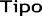 Selezionare da Combo boxConsulenza specialistica area clinicaConsulenza di un centro GLICConsulenza del CTSAssociazioni per la disabilitàAltroTesto – max 300 charTipo servizioTipo servizioTipo servizio#gg/u stimatiStima costo unitario IVA incl.Stima costo totale IVA inclSelezione da Combo boxInstallazioneManutenzioneAltroSelezione da Combo boxInstallazioneManutenzioneAltroSelezione da Combo boxInstallazioneManutenzioneAltroIndicare il costo giornaliero stimato del servizioCosto complessivo calcolato dal sistemaCosto complessivo calcolato dal sistemaCosto complessivo calcolato dal sistema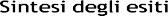 Testo – max 300 charDescrizioneCodice ISO 9999Caratteristichetecnico/funzionali del prodotto indispensabiliQTAStima costounitario IVA incl.Stima costo totale IVA inclLa descrizione dettagliata dell’ausilio concorre alla valutazione e formazione della graguatoriaTesto – max 300 char Porre attenzione ad una buona descrizione perfacilitare gli acquisti daparte del CTSIndicare il costo stimato dell’ausilioCosto complessivo calcolato dal sistemaCosto complessivocalcolato dal sistemaCosto complessivo calcolato dalsistemaCosto complessivo calcolato dalsistemaDescrizioneCodice ISO 9999Caratteristichetecnico/funzionali del prodotto indispensabiliQTAStima costounitario IVA incl.Stima costounitario IVA incl.La descrizione dettagliata del sussidio concorre alla valutazione e formazione della graguatoriaTesto – max 300 charPorre attenzione ad una buona descrizione per facilitare gli acquisti CTSIndicare il costo stimato dell’ausilioCosto complessivo calcolato dal sistemaCosto complessivo calcolato dalsistemaCosto complessivo calcolato dalsistemaCosto complessivo calcolato dalsistemaTipo servizio#gg/u stimatiStima costo unitario IVA incl.Stima costo totale IVA inclSelezione da Combo boxInstallazioneManutenzioneAltroIndicare il costo giornaliero stimato del servizioCosto complessivo calcolato dal sistemaCosto complessivo calcolato dal sistemaMotivazioneCaratteristiche indispensabili del servizioSoggetto conosciuto in grado di erogare il servizioStima Costo totale IVA incl.Selezione da Combo boxFormazione iniziale in presenzaRipristino configurazione di fabbricaSanificazioneAltroDescrivere con precisione le caratteristiche richieste per il servizioCosto complessivo stimato dalla scuolaDestinatarioSoggetto conosciuto in gradodi svolgere le funzioni elencateDurata intervento # ore/ustimateStima costo unitario IVA inclStima costototale IVA incl.Selezione da Combo boxPersonale docentePersonale ATADocenti di potenziamentoReferente disabilitàAlunnoAltroDestinatarioAusilio o Sussidio a cui si riferisce la richiestaSoggettoconosciuto in grado di svolgere lefunzioni elencateDurataintervento # ore/u stimateStima costounitario IVA inclStima costototale IVA incl.Selezione da Combo boxSupporto per lo sviluppo di applicazioni personalizzateFollow-up tecnico- metodologico per uso ausilioIndicare il codice ISO dell’ausilio/sussidio per il quale si richiede il supportoIndicare il numero di ore di supporto richiesteCosto	orariounitario	del supportoCosto complessivo calcolato dal sistemaIntegrazione con altri sistemi tecnologiciAdattamento personalizzato della configurazioneAltroCosto complessivo calcolato dal sistemaCosto complessivo calcolato dal sistemaA. Totale spesa	peracquisto (dispositivo/sistema)Ausilio€Importodesunto automaticamentedalla sez. 5.1B. Totale spesa per servizi inclusi nella fornituradell’Ausilio didatticoB. Totale spesa per servizi inclusi nella fornituradell’Ausilio didattico€Importodesunto automaticamentedalla sez. 5.1C. Totale spesa per acquisto Sussidio didatticoC. Totale spesa per acquisto Sussidio didattico€Importodesunto automaticamentedalla sez. 5.2D. Totale spesa per servizi inclusi nella fornituradel Sussidio didatticoD. Totale spesa per servizi inclusi nella fornituradel Sussidio didattico€Importodesunto automaticamentedalla sez. 5.2E. Totale spesa adattamento di dispositivi esistentiE. Totale spesa adattamento di dispositivi esistenti€Importodesunto automaticamentedalla sez. 5.2F. Totale spesa per servizi non inclusi nella fornitura dell'Ausilio/SussidioF. Totale spesa per servizi non inclusi nella fornitura dell'Ausilio/Sussidio€Importodesunto automaticamentedalla sez. 5.1G. Totale spesa per supporto formativoG. Totale spesa per supporto formativo€Importodesunto automaticamentedalla sez. 5.1H. Totale spesa per supporto tecnico-operativoH. Totale spesa per supporto tecnico-operativo€Importodesunto automaticamentedalla sez. 5.1I.   Quota 70% (A +B + C +D +E)I.   Quota 70% (A +B + C +D +E)€Importodesunto automaticamenteA + B + C + D + EJ. Quota 30% (F + G + H)J. Quota 30% (F + G + H)€Importodesunto automaticamenteF + G + HCOSTO TOTALE DEL PROGETTOCOSTO TOTALE DEL PROGETTO€Importodesunto automaticamenteI + J